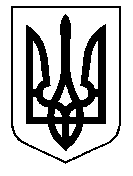 ТАЛЬНІВСЬКА РАЙОННА РАДАЧеркаської областіР  І  Ш  Е  Н  Н  Я06.12.2019                                                                                     № 37-3/VIIПро план діяльності з підготовки проектів регуляторних актів Тальнівської районної ради на 2020 рік  Відповідно до пункту 6 частини 1 статті 43, статті 59 Закону України «Про місцеве самоврядування в Україні», статтей 7, 13, 32  Закону України «Про засади державної регуляторної політики у сфері господарської діяльності», районна рада   ВИРІШИЛА:1. Затвердити план діяльності з підготовки проектів регуляторних актів Тальнівської районної ради на 2020 рік (додається).2. План діяльності з підготовки проектів регуляторних актів Тальнівської районної ради на 2020 рік оприлюднити в засобах масової інформації та на офіційному сайті районної ради.3. Контроль за виконанням рішення покласти на постійну комісію районної ради з питань комунальної власності, промисловості та регуляторної політики.Голова районної ради                                                              В.ЛюбомськаЗАТВЕРДЖЕНОрішення районної ради06.12.2019 № 37-3/VIIПлан діяльностіз підготовки проектів  регуляторних актів Тальнівської районної ради на 2020 рікКеруючий справамивиконавчого  апарату районної ради                                                           В.Карпук№п\пВид документаНазва проекту регуляторного актаМета прийняття проекту регуляторного актаТермін  підготовки проекту регуляторного актаНайменування розробників проекту1------